Хавсралт 1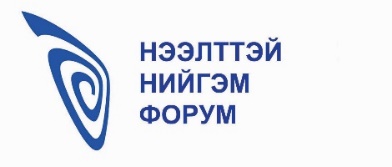 КОВИД-19-ЫН ЦАР ТАХЛЫН ҮЕД ТӨР, ЗАСГИЙН ЗҮГЭЭС АВЧ ХЭРЭГЖҮҮЛЖ БУЙ АРГА ХЭМЖЭЭ, УЛСЫН ТӨСӨВ, САНХҮҮГИЙН УДИРДЛАГЫН ЗАРИМ АСУУДЛААР МОНГОЛ УЛСЫН ИХ ХУРАЛД ХҮРГҮҮЛЖ БУЙ САНАЛ, ЗӨВЛӨМЖ2021.06.28Засгийн газар иргэдийн эрүүл мэндийг хамгаалахад гол анхаарлаа хандуулж, санхүүгийн нөөцөө зарцуулах нь зүйтэй байна. Цар тахлын энэ цаг үед эдийн засгийг сэргээхэд анхаарах нь зүйтэй хэдий ч эдийн засгийн өнөөгийн уналтын шалтгаан нь цар тахал, түүнээс үүдэлтэй хорио, хязгаарлалт, эрсдэл гэдгийг анхаарах нь зүйтэй. “Эрүүл мэндээ хамгаалж, эдийн засгаа сэргээх 10.0 (арван) их наядын цогц төлөвлөгөө”-ний “Иргэдийн эрүүл мэндийг хамгаалах” 1 дүгээр зорилтын хүрээнд эрүүл мэндийн салбарын арга хэмжээ, ковидын, боловсролын, нийгмийн хамгааллын гэсэн зорилтууд байгаа ч эдгээр арга хэмжээний хэрэгжилт сул, бодлогын түвшинд орхигдоод байгаа нь харагдаж байна. Иймд цаашид уг төлөвлөгөөг аль ч түвшинд авч хэлэлцэхдээ зөвхөн эдийн засгийн асуудлыг бус эхний зорилтын хэрэгжилтийг авч үзэн, эрүүл мэнд, боловсрол, нийгмийн хамгааллын талаар авч хэрэгжүүлэх арга хэмжээний явцыг дүгнэж үзэх шаардлагатай байна. Уг төлөвлөгөөнд эрүүл мэндийн салбарын хүчин чадлыг нэмэгдүүлэх, эмч нарын хүрэлцээ хангамжийг сайжруулах талаар зорилт, арга хэмжээ огт тусгагдаагүй байгааг анхаарах хэрэгтэй байна. Цаашид Цар тахалтай тэмцэх хуулийн үйлчлэх хугацааг сунгах тохиолдолд хуульд эрүүл мэндийн салбарыг асуудлыг түлхүү оруулах шаардлагатай.Халдварын тархалт газар авч 100,000 гаруй хүн халдвар авч өвчлөөд байгаа ийм цаг мөчид Эрүүл мэндийн салбарын халдварт өвчинтэй тэмцэх, урьдчилан сэргийлэх чадварыг бэхжүүлэх, нэмэгдүүлэхээс өөр эрхэм чухал зорилт Монгол Улсын хувьд одоогоор үгүй байна. Иймээс өнгөрсөн 2020 оны намар УИХ-аас баталсан Монгол Улсын 2021 оны төсөвт тусгагдан батлагдсан хойшлуулж болох зарим үйл ажиллагааны зардлыг бууруулж, эрүүл мэндийн салбарт нэн шаардагдаж байгаа бүхий л талын зардал, төсвийг төсвийн тодотголд тусган батлах шаардлагатай гэж үзэж байна. Хөтөлбөрийн зардал, санхүүжилтийг илүү тодорхой болгох шаардлагатай байна. Энэхүү төлөвлөгөөнд дэвшүүлсэн зорилтуудыг хэрэгжүүлэхэд шаардагдах зардлыг мөнгөн дүнгээр тооцон тусгаагүй байгааг анхаарах хэрэгтэй байна. Төлөвлөгөөнд туссан 10 их наяд төгрөг нь зөвхөн ААН, бизнесээ дэмжих зорилгоор багцаалж тооцсон эх үүсвэр гэж үзэж байна. Иймд төлөвлөгөөнд заасан бусад үйл ажиллагааны урсгал зардлын мөнгөн дүн, санхүүжүүлэх  эх үүсвэр тусгагдаагүй байна. Энэхүү төлөвлөгөөний бүх зорилтыг хэрэгжүүлэхэд шаардагдах нийт зардлыг тооцоолбол 10 их наяд төгрөгөөс давсан ихээхэн хэмжээний дүн гарахаар байна.Цар тахалтай тэмцэх тухай хууль болон Төсвийн тухай хууль зөрчилдөж байгаа тул яаралтай нийцүүлэх шаардлагатай байна. Монгол Улсын төсвийг хэлэлцэн батлах нь Үндсэн хуулийн 25-р зүйлийн 1.7-д заасны дагуу УИХ-ын онцгой бүрэн эрхийн асуудал юм. Иймд төсөвт тодотгол хийх эрх нь УИХ-д хадгалагдана. Төсвийн тухай хуулийн дагуу төсвийн ерөнхийлөн захирагч (ТЕЗ) хооронд төсвийг шилжүүлэн зарцуулах асуудлыг төсвийн тодотголоор, мөн УИХ-ын шийдвэрээр шилжүүлэх ёстой (34.1.4). Төсвийн тухай хуулийн 10.1.14-т Монгол Улсын төсвийн талаар Засгийн газар нь “тухайн жилийн төсвийн хуулиар батлагдсан хөрөнгө оруулалтын арга хэмжээний жагсаалтад шинэ арга хэмжээ нэмж тусгахгүйгээр, тэдгээрийн гүйцэтгэлийн явц байдалтай уялдуулан, ТЕЗ-ийн төсвийн багцын дүнд багтаан хөрөнгийн зохицуулалт хийх” эрхтэй хэмээн заасан. Гэтэл Цар тахалтай тэмцэх хуулийн 7.1.2-т “жилийн батлагдсан төсвийн нийт зарлагын хэмжээг нэмэгдүүлэхгүйгээр ТЕЗ хооронд, хөрөнгийн болон урсгал зардал хооронд төсвийн зохицуулалт хийх” эрхийг ЗГ-т  олгосон байна. Төсвийн тухай хуулиар төсөвт өөрчлөлт оруулах эрхийг зөвхөн УИХ эдэлдэг атал Цар тахалтай тэмцэх хуулиар ЗГ төсөвт өөрчлөлт оруулах эрхтэй болсон байна. Цар тахалтай тэмцэх тухай хуульд “3.1.Цар тахлаас урьдчилан сэргийлэх, тэмцэх, нийгэм, эдийн засагт үзүүлэх сөрөг нөлөөллийг бууруулах үйл ажиллагааг энэ хуулиар зохицуулах бөгөөд энэ хуульд зохицуулснаас бусад харилцааг холбогдох хуулиар зохицуулна” гэсэн нь төсөвт өөрчлөлт оруулах эрх зөвхөн УИХ-д хадгалагдах Төсвийн тухай хуулийг зөрчиж байна. Иймд төсвийн харилцаа нь Төсвийн тухай хуулиар зохицуулагдах тул ТЕЗ хооронд төсвийн зохицуулалт хийх асуудал төсвийн тодотголоор шийдвэрлэгдэх шаардлагатай гэж үзэж  байна.  Цаашид Засаглалын институци хоорондын чиг үүргийн хуваарилалтыг ч гажуудуулж болзошгүй муу үр дагавар бүхий хууль хоорондын зөрчлийг үүсгэхгүй байх, Улсын Их Хурал Үндсэн хуулиар олгогдсон өөрийн бүрэн эрхийн хүрээнд хамаарах асуудлыг бусад институцид шилжүүлэхгүй байхад онцгой анхаарах, ийм асуудал үүссэн нөхцөлд олон талын эрдэмтэн судлаачдыг оролцуулсан судалгаа шинжилгээний үндсэн дээр шийдвэрлэж байх шаардлагатай байна. Төрийн дэмжлэг, халамжийг зорилтот бүлэгт чиглүүлж, төсөвт үзүүлэх дарамтыг бууруулах нь зүйтэй. Энэ оны эхний 5 сард экспортын голлох түүхий эдийн үнэ харьцангуй өндөр, экспорт сайн байсан нь төсвийн орлогын гүйцэтгэл харьцангуй өндөр гарахад нөлөөлсөн. Гэхдээ нүүрсний экспорт тасалдах нөхцөл үүсч байгаа болон зэсийн үнийн цаашдын хандлага ийм дүгнэлт хийхэд хүргэж байна. Ийнхүү төсвийн орлого буурах хандлага, гадаад өр, төлбөрийн байдлаа харвал  Цар тахлын хуулийн хүрээнд олгож буй нийгмийн халамжийг цааш хэвээр үргэлжилбэл төсвийн хүндрэл үүсэхээр байна. Иймээс халамжийн арга хэмжээгээ эргэн харж, эмзэг бүлэгт хандуулах нь зүйтэй. Монгол Улсын 2021 оны төсөвт тодотгол хийх шаардлагатай байна. Төсвийн тухай хуульд төсвийн тодотголыг ямар нөхцөлүүдэд хийхийг заасан. Гэсэн хэдий ч Сангийн сайдын зүгээс зөвхөн эхний 2 нөхцөл буюу төсвийн орлого бүрдэлт, төсвийн алдагдалтай хамааралтай нөхцөлүүдийг л дурдан, төсөвт тодотгол хийх нөхцөл үүсээгүй хэмээн тайлбарлаж байна. Гэтэл 4 дэх нөхцөл буюу ТЕЗ хооронд төсвийн шилжүүлэг хийх шаардлага үүсвэл төсвийн тодотгол хийхээр хуульд заасан. Цар тахлын нөхцөл байдалтай холбоотойгоор эрүүд мэндийн салбарт ихээхэн анхаарал хандуулж, төсвийн нөөц боломжийг зөв удирдах үүднээс ТЕЗ хооронд төсвийн шилжүүлэг хийх шаардлага үүсээд байна. Иймд эдгээр нөхцөл байдлаас үүдэн Монгол Улсын 2021 оны батлагдсан төсөвт тодотгол хийх зайлшгүй шаардлага хууль эрх зүйн талаасаа болон  төсвийн харилцаа, цар тахлын нөхцөл байдлаас үүдэн бий болсон хэмээн үзэж байна. Төсөвт тодотгол хийхдээ төсвийн алдагдлыг нэмэгдүүлэх эсхүл гадаад өрийг нэмэгдүүлэх замаар бус 2021 оны төсөвт тусгагдсан ач холбогдол багатай зарим зардлаа хянах замаар шийдвэрлэх чиглэлээр УИХ анхааран ажиллах нь зүйтэй хэмээн тус Зөвлөлийн гишүүд, эрдэмтэн судлаачид бид үзэж байна.НЭЭЛТТЭЙ НИЙГЭМ ФОРУМЫН ДЭРГЭДЭХ ТӨСВИЙН ЗӨВЛӨЛ